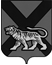 ТЕРРИТОРИАЛЬНАЯ ИЗБИРАТЕЛЬНАЯ КОМИССИЯ ГОРОДА СПАССКА-ДАЛЬНЕГОР Е Ш Е Н И Е27.11.2015			          г. Спасск-Дальний			    № 554/13616 ч. 30 мин.О регистрации списка кандидатов, выдвинутого местным отделениемПолитической партии СПРАВЕДЛИВАЯ РОССИЯ в городе  Спасске-ДальнемПриморского краяПроверив соблюдение требований Федерального закона «Об основных гарантиях избирательных прав и права на участие в референдуме граждан Российской Федерации», Избирательного кодекса Приморского края  при выдвижении местным отделением Политической партии СПРАВЕДЛИВАЯ РОССИЯ в городе Спасске-Дальнем Приморского края списка кандидатов, выдвинутого на досрочных выборах депутатов Думы городского округа Спасск-Дальний седьмого созыва, назначенных на 20 декабря 2015 года, и иных, необходимых для регистрации списка кандидатов документов, территориальная избирательная комиссия города Спасска-Дальнего установила следующее.Порядок  выдвижения списка кандидатов в депутаты Думы городского округа Спасск-Дальний седьмого созыва, документы, представленные для выдвижения, регистрации списка кандидатов, выдвинутого местным отделением Политической партии СПРАВЕДЛИВАЯ РОССИЯ в городе Спасске-Дальнем Приморского края, соответствуют требованиям статьи 38 Федерального закона «Об основных гарантиях избирательных прав и права на участие в референдуме граждан Российской Федерации», статей 41, 44, 45 Избирательного кодекса Приморского края. На основании вышеизложенного, в соответствии со статьями 26, 38 Федерального закона «Об основных гарантиях избирательных прав и права на участие в референдуме граждан Российской Федерации», статьями 26, 46 Избирательного кодекса Приморского края, на основании документов, представленных для выдвижения, регистрации списка кандидатов, выдвинутого местным отделением Политической партии СПРАВЕДЛИВАЯ РОССИЯ в городе Спасске-Дальнем Приморского края на досрочных выборах депутатов Думы городского округаСпасск-Дальний седьмого созыва территориальная избирательная комиссия города Спасска-ДальнегоРЕШИЛА:Зарегистрировать 27 ноября 2015 года список кандидатов, местным отделением Политической партии СПРАВЕДЛИВАЯ РОССИЯ в городе Спасске-Дальнем Приморского края на досрочных выборах депутатов Думы городского округа Спасск-Дальний седьмого созыва, назначенных на 20 декабря 2015 года.Копию настоящего решения выдать уполномоченному представителю местного отделения Политической партии СПРАВЕДЛИВАЯ РОССИЯ в городе Спасске-Дальнем Приморского края.Направить настоящее решение в Избирательную комиссию Приморского края.Разместить настоящее решение на официальном сайте городского округа Спасск-Дальний в разделе «ТИК» в информационно-коммуникационной сети Интернет.Председатель комиссии                                                              С. А. ЧеревиковаСекретарь  комиссии                                                                     Е.Г. Бондаренко